ПРОЄКТУКРАЇНА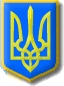 Нетішинська міська рада Хмельницької областіР І Ш Е Н Н Я____________сесії Нетішинської міської радиVІІІ скликання__.__.2023					Нетішин				      № __/____Про затвердження Березській В.В. проєкту землеустрою щодо відведення земельної ділянки у зв’язку зі зміною цільового призначення для будівництва і обслуговування житлового будинку, господарських будівель і споруд (присадибна ділянка) Відповідно до пункту 34 частини 1 статті 26, пункту 3 частини 4 статті 42 Закону України «Про місцеве самоврядування в Україні», статей 12, 20 Земельного кодексу України, пункту 23 розділу Х «Перехідні положення» Земельного кодексу України, Закону України «Про землеустрій», Закону України «Про державну реєстрацію речових прав на нерухоме майно та їх обтяжень» та з метою розгляду звернення Березської В.В., Нетішинська міська рада   в и р і ш и л а: 1. Змінити Березській Валентині Володимирівні цільове призначення земельної ділянки, площею  (кадастровий номер: 6810500000:02:001:0152), яка розташована у м. Нетішин, вул. Солов’євська, та перебуває у її власності для ведення особистого селянського господарства відповідно до Державного акту на право власності на земельну ділянку від       14 квітня 2008 року ЯД № 003036. 2. Затвердити Березській Валентині Володимирівні, яка зареєстрована за адресою: …, РНОКПП: …, проєкт землеустрою щодо відведення земельної ділянки у зв’язку зі зміною цільового призначення та віднести вказану земельну ділянку до «земель житлової та громадської забудови» для будівництва і обслуговування житлового будинку, господарських будівель і споруд (присадибна ділянка). 23. Контроль за виконанням цього рішення покласти на постійну комісію Нетішинської міської ради VІІІ скликання з питань містобудування, архітектури, будівництва, благоустрою, регулювання земельних відносин та екології (Олег Петрук) та заступника міського голови з питань діяльності виконавчих органів Нетішинської міської ради Оксану Латишеву.Міський голова                                                                    Олександр СУПРУНЮК